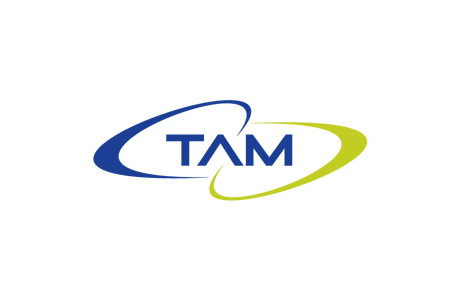 Smernica o postupe pri podávaní, preverovanía evidovaní podnetov oznamovateľovprotispoločenskej činnostiČlánok IRozsah pôsobnostiSmernica spoločnosti T a M trans spedition, s.r.o. Šarovce 545, 935 52 Šarovce, IČO: 34140425 (ďalej len „spoločnosť“), upravuje postup pri podávaní, preverovaní a evidovaní podnetov oznamovateľov protispoločenskej činnosti v súlade so zákonom č. 54/2019 Z. z. o ochrane oznamovateľov protispoločenskej činnosti a o zmene a doplnení niektorých zákonov (ďalej len „zákon o ochrane oznamovateľov“).Spoločnosť, vydáva túto smernicu podľa § 10 a nasl. zákona o ochrane oznamovateľov.Smernica je záväzná pre všetkých zamestnancov Spoločnosti. Všetci zamestnanci sú povinní riadiť sa pri podávaní, preverovaní a evidovaní podnetov oznamovateľov protispoločenskej činnosti touto smernicou, zákonom o ochrane oznamovateľov a súvisiacimi právnymi predpismi.Smernica upravuje postup pri:podávaní oznámení;preverovaní oznámení a oprávneniach zodpovednej osoby pri preverovaní oznámení;zachovaní mlčanlivosti o totožnosti oznamovateľa;evidovaní oznámení;oboznamovaní oznamovateľa s výsledkom preverenia jeho oznámenia;spracúvaní osobných údajov uvedených v oznámení.Článok IIZákladné pojmyOznamovateľom je fyzická osoba, ktorá v dobrej viere urobí oznámenie orgánu príslušnému na prijatie oznámenia (prokurátor, správny orgán), Úradu na ochranu oznamovateľov alebo zamestnávateľovi.Oznamovateľom môže byť:zamestnanec Spoločnosti;blízka osoba oznamovateľa, ktorá je v pracovnoprávnom vzťahu k Spoločnosti;zamestnanec zamestnávateľa, ktorý je závislou osobou vo vzťahu k Spoločnosti;blízka osoba oznamovateľa, ktorá je v pracovnoprávnom vzťahu k tomu istému zamestnávateľovi, ktorý je závislou osobou vo vzťahu k Spoločnosti;Pracovnoprávnym vzťahom je pracovný pomer alebo obdobný pracovný vzťah (dohoda o vykonaní práce, dohoda o pracovnej činnosti, dohoda o brigádnickej práci študentov).Konaním v dobrej viere sa rozumie konanie fyzickej osoby, ktorá vzhľadom na okolnosti, ktoré sú jej známe, a vedomosti, ktoré v čase oznámenia má, sa dôvodne domnieva, že uvádzané skutočnosti sú pravdivé; pri pochybnostiach sa konanie považuje za konanie v dobrej viere, dovtedy, kým sa nepreukáže opak.Blízkou osobou sa rozumie manžel/ka, súrodenec, rodič, dieťa, vnúča, starý rodič, pravnúča, prarodič.Závislou osobou vo vzťahu k spoločnosti sa rozumie napr. každý podnikateľský subjekt, ktorý je jej dodávateľom.Oznámením je uvedenie skutočností, o ktorých sa oznamovateľ dozvedel v súvislosti s výkonom svojho zamestnania, povolania, postavenia alebo funkcie alebo v súvislosti s činnosťou vo verejnom záujme a ktoré sa týkajú akejkoľvek protispoločenskej činnosti. Oznámenie sa stáva kvalifikovaným oznámením, pokiaľ môže prispieť alebo prispelo k objasneniu závažnej protispoločenskej činnosti alebo k zisteniu alebo k usvedčeniu jej páchateľa.Závažnou protispoločenskou činnosťou sa rozumie:trestný čin poškodzovania finančných záujmov EÚ podľa § 261 až § 263 Trestného zákona (ďalej len “TZ“), trestný čin machinácií pri verejnom obstarávaní a verejnej dražbe podľa § 266 až 268 TZ, trestné činy verejných činiteľov podľa § 326 až 327a TZ alebo trestné činy korupcie podľa § 328 až 336b TZ;trestný čin, za ktorý TZ ustanovuje trest odňatia slobody s hornou hranicou trestnej sadzby prevyšujúcou 3 roky;správny delikt, za ktorý možno uložiť pokutu s hornou hranicou určenou výpočtom, alebosprávny delikt, za ktorý možno uložiť pokutu s hornou hranicou vo výške najmenej 30 000 €.Zodpovednou osobou je Ing. Attila Szakál, zamestnanec Spoločnosti.Kontakt: szakal@tamtrans.skČlánok III
Spôsob podávania oznámeníOznámenie možno podať písomne, ústne do zápisnice (Príloha č. 1 smernice) a emailom.Písomné oznámenie (Príloha č. 4 smernice) sa podáva zodpovednej osobe alebo poštou na adresu: T a M trans spedition, s.r.o., Ing. Attila Szakál, Šarovce 545, 935 52 Šarovce. Obálka s oznámením musí byť označená: „Oznámenie – protispoločenská činnosť – NEOTVÁRAŤ“.Oznámenie ústnou formou do zápisnice možno uskutočniť u zodpovednej osoby.Oznámenie emailom je možné uskutočniť na adresu zodpovednej osoby: szakal@tamtrans.sk Oznámenia prijaté prostredníctvom emailu, ktoré prijala osoba odlišná od zodpovednej osoby, je táto osoba povinná bezodkladne postúpiť na vybavenie zodpovednej osobe. Táto forma podania oznámenia je prístupná 24 hodín denne.Vyššie uvedený email je prístupný pre oznamovateľov nepretržite. Potvrdenie o prijatí oznámenia dostanú do 12 hodín od ich prijatia alebo zaznamenania.Ďalšie zákonné možnosti podávania oznámení protispoločenskej činnosti a detaily k ochrane oznamovateľov sú uvedené v Prílohe č. 5 smernice.Článok IV
Preverovanie oznámení a oprávnenia zodpovednej osobyNa preverovanie oznámení je príslušná zodpovedná osoba podľa čl. II. bod 9. smernice.Pri prešetrovaní oznámenia sa vychádza z jeho obsahu, bez ohľadu na jeho označenie.Ak z obsahu oznámenia vyplýva, že oznámením je iba časť tohto podania, podľa tohto predpisu sa prešetrí len príslušná časť podania. Zvyšné časti podania sa vybavia podľa režimu, pod ktorý spadajú (napr. sťažnosť podľa zákona č. 9/2010 Z. z. o sťažnostiach alebo sťažnosť podľa § 13 ods. 6 zákona č. 311/2001 Z. z. Zákonníka práce v znení neskorších predpisov).Pokiaľ z obsahu oznámenia vyplýva, že nejde o oznámenie podľa tejto smernice, ale na vybavenie podania je príslušný iný orgán, zodpovedná osoba podanie bezodkladne postúpi tomuto orgánu. O tejto skutočnosti bezodkladne informuje oznamovateľa, s výnimkou anonymného podnetu.Zodpovedná osoba je povinná preveriť oznámenie najneskôr do 90 kalendárnych dní od jeho prijatia.V odôvodnených prípadoch môže zodpovedná osoba lehotu uvedenú v predchádzajúcom odseku predĺžiť, a to najviac o ďalších 30 dní. O tejto skutočnosti, ako aj o dôvodoch predĺženia lehoty je povinná bezodkladne informovať oznamovateľa, s výnimkou anonymného oznámenia. Informáciu podľa predchádzajúcej vety zodpovedná osoba neanonymnému oznamovateľovi oznámi písomne poštou (Príloha č. 2 smernice).V prípade potreby doplnenia alebo spresnenia údajov uvedených v oznámení zodpovedná osoba bez zbytočného odkladu vyzve oznamovateľa na jeho doplnenie alebo spresnenie s určením lehoty na uskutočnenie tohto úkonu.Pokiaľ oznámenie smeruje voči konkrétnemu zamestnancovi (ďalej len „označený zamestnanec“), zodpovedná osoba bez zbytočného odkladu oboznámi označeného zamestnanca s obsahom oznámenia a umožní mu vyjadriť sa k nemu, ako aj predložiť doklady, písomnosti či iné informácie potrebné na spoľahlivé preverenie veci. Pri oboznámení zamestnanca s obsahom podnetu dodržiava zodpovedná osoba povinnosť uvedenú v článku V. tejto smernice.Zodpovedná osoba je oprávnená v potrebnom rozsahu písomne vyzvať’ oznamovateľa, ako aj Spoločnosť či označeného zamestnanca na spoluprácu pri preverovaní oznámenia spolu s určením primeranej lehoty na poskytnutie súčinnosti.O výsledku preverenia oznámenia spíše zodpovedná osoba písomný záznam, v ktorom zhrnie skutočnosti, ktoré uvádza oznamovateľ, a zároveň sa vyjadrí ku každej skutočnosti, a to z hľadiska preverenia pravdivosti tvrdených skutočností a z hľadiska posúdenia ich právnej relevancie vo vzťahu k možnému naplneniu prvku protiprávnosti.Pred vyhotovením záznamu o výsledku preverenia oznámenia zodpovedná osoba umožní oznamovateľovi vyjadriť sa k zisteným záverom. Pokiaľ oznamovateľ uvedie nové skutočnosti alebo so zistenými závermi nesúhlasí, zodpovedná osoba sa musí s týmito skutočnosťami a nesúhlasnými námietkami vysporiadať v písomnom zázname o výsledku preverenia oznámenia s uvedeným, či sú tieto skutočnosti a námietky opodstatnené.Výsledok preverenia oznámenia vo forme písomného záznamu je zodpovedná osoba povinná zaslať oznamovateľovi najneskôr do 10 dní od jeho preverenia.Z preverovania oznámenia je zodpovedná osoba vylúčená v nasledujúcich prípadoch:ak oznámenie smeruje priamo voči zodpovednej osobe aleboak vzhľadom na skutočnosti uvádzané v oznámení alebo okolnosti prípadu, možno mať pochybnosti o nezaujatosti zodpovednej osoby vzhľadom na pomer zodpovednej osoby k preverovanej veci, k oznamovateľovi alebo k iným dotknutým stranám, ktorých sa podnet tiež priamo alebo nepriamo dotýka.Podanie oznámenia sa nesmie stať podnetom ani dôvodom na vyvodzovanie dôsledkov, ktoré by oznamovateľovi spôsobili akúkoľvek ujmu.Pokiaľ sa v prípade preverovania oznámenia preukáže, že došlo k spáchaniu trestného činu, zodpovedná osoba je túto skutočnosť povinná oznámiť orgánom činným v trestnom konaní.Článok VZachovanie mlčanlivosti o totožnosti oznamovateľaZodpovedná osoba a  Spoločnosť sú povinní zachovávať mlčanlivosť o totožnosti oznamovateľa, a to od prijatia oznámenia, v priebehu jeho preverovania, evidovania a následne aj pri jeho likvidácii po uplynutí doby uchovávania podľa čl. VI. bodu 3. tejto smernice.V prípade, že z informácií, ktoré sú súčasťou alebo prílohou oznámenia, možno vyvodiť totožnosť oznamovateľa, zodpovedná osoba s takýmito informáciami označeného zamestnanca neoboznámi, ale vyzve ho len na uvedenie, resp. predloženie skutočností nevyhnutných na spoľahlivé preverenie oznámenia.Zodpovedná osoba je povinná postupovať pri prijímaní, preverovaní a evidovaní oznámení a spracúvaní osobných údajov v oznámeniach v súlade s organizačnými a technickými opatreniami zabezpečujúcimi ochranu údajov oznamovateľa.Výnimkou z tohto ustanovenia je článok IV. bod 15. tejto smernice.Článok VIEvidovanie oznámeníZodpovedná osoba je povinná viesť evidenciu oznámení (Príloha č. 3 smernice), v ktorej zaznamenáva nasledujúce údaje:dátum doručenia oznámenia;meno, priezvisko a pobyt oznamovateľa (v prípade anonymného oznámenia sa uvedie iba poznámka, že ide o anonymné oznámenie);predmet oznámenia;výsledok preverenia oznámenia;dátum skončenia preverenia oznámenia.Každé novoprijaté oznámenie je zodpovedná osoba povinná bezodkladne zaevidovať v evidencii oznámení pod číslom oznámenia, ktoré pozostáva z poradového čísla jeho doručenia a roku doručenia.Spoločnosť je povinná údaje uvedené v odseku 1 uchovávať v evidencii oznámení 3 roky odo dňa doručenia oznámenia.Článok VIIOboznamovanie oznamovateľa s výsledkom preverenia oznámeniaZodpovedná osoba je povinná oboznámiť oznamovateľa o:postúpení oznámenia inému príslušnému orgánu;predĺžení lehoty na preverenie oznámenia;potrebe doplnenia alebo spresnenia údajov uvedených v oznámení;potrebe súčinnosti oznamovateľa pri preverovaní oznámenia;možnosti vyjadriť sa k výsledkom oznámenia a zisteným záverom;výsledku preverenia oznámenia vo forme písomného záznamu.Zodpovedná osoba je povinná oboznamovať oznamovateľa podľa predchádzajúceho bodu vždy písomne poštou alebo emailom a zabezpečiť preukázateľnosť splnenia tejto povinnosti minimálne po dobu 3 rokov odo dňa doručenia oznámenia.Článok VIIIOchrana osobných údajovSpoločnosť spracúva osobné údaje v rozsahu:titul, meno, priezvisko, adresa pobytu oznamovateľa;titul, meno, priezvisko, pracovná pozícia osoby, voči ktorej oznámenie smeruje;titul, meno, priezvisko, pracovná pozícia osoby, ktoré podajú zodpovednej osobe k oznámeniu vysvetlenie;na účel riadneho prijatia, preverovania a evidovania oznámenia.Uvedené osobné údaje budú spracúvané po dobu 3 rokov od prijatia oznámenia v súlade so zákonom o ochrane oznamovateľov.Získané osobné údaje nepodliehajú profilovaniu ani automatizovanému rozhodovaniu. Spoločnosť nezamýšľa prenos osobných údajov do tretej krajiny ani medzinárodnej organizácie.Poskytnutie osobných údajov je dobrovoľné, je však nevyhnutné na riadne prijatie, preverenie a evidovanie oznámenia.Oznamovateľ má právo:žiadať o prístup k svojim osobným údajom a o opravu, vymazanie alebo obmedzenie spracúvania svojich osobných údajov;namietať spracúvanie svojich osobných údajov;na prenosnosť osobných údajov;podať návrh na začatie konania na Úrade na ochranu osobných údajov SR.Oznamovateľ žiada Spoločnosť o výkon svojich práv v oblasti ochrany osobných údajov emailom na adresu: gdpr@tamtrans.sk zodpovednej osoby v oblasti ochrany osobných údajov alebo písomne na adresu obce.Oznamovateľ dbá na to, aby poskytnuté osobné údaje boli pravdivé a aktuálne.V Šarovciach, dňa 26.09.2019____________________________	Marian Tóth        konateľ Spoločnosti
ZÁPISNICA O PRIJATÍ OZNÁMENIAAdresát – meno, priezviskoAdresa bydliskaV ______________________ dňa _____________VEC: Oznámenie o predĺžení lehoty na vybavenie oznámeniaDňa _____________ nám bolo doručené Vaše oznámenie podľa zákona č. 54/2019 Z. z. o ochrane oznamovateľov protispoločenskej činnosti a o zmene a doplnení niektorých zákonov (ďalej len „zákon č. 54/2019 Z. z.“) vo veci:_______________________________________________________________Predmetné oznámenie nie je možné vybaviť v zákonom stanovenej lehote 90 dní odo dňa prijatia oznámenia, a to z týchto závažných dôvodov:_______________________________________________________________V súlade s § 10 ods. 5 zákona č. 54/2019 Z. z. Vámo z n a m u j e m e,že z vyššie uvedených závažných dôvodov predlžujeme lehotu na vybavenie Vášho oznámenia o ______ dní.S pozdravom	__________________________	 zodpovedná osoba SpoločnostiEVIDENČNÝ LIST O PRIJATOM OZNÁMENÍ č. .........../.............
OZNÁMENIE PROTISPOLOČENSKEJ ČINNOSTIPOUČENIE OZNAMOVATEĽAK OZNAMOVANIU PROTISPOLOČENSKEJ ČINNOSTIZákon č. 54/2019 Z. z. o ochrane oznamovateľov protispoločenskej činnosti a o zmene a doplnení niektorých zákonov upravuje:podmienky poskytovania ochrany osobám v pracovnoprávnom vzťahu v súvislosti s oznamovaní kriminality alebo inej protispoločenskej činnosti,práva a povinnosti osôb pri oznamovaní protispoločenskej činnosti azriadenie, postavenie a pôsobnosť Úradu na ochranu oznamovateľov protispoločenskej činnosti.Kto? Za oznamovateľa sa považuje fyzická osoba, ktorá v dobrej viere urobí oznámenie orgánu príslušnému na prijatie oznámenia, úradu alebo zamestnávateľovi.Podmienkou pri akomkoľvek oznámení je, aby toto bolo urobené v dobrej viere, teda aby osoba, ktorá vzhľadom na okolnosti, ktoré sú jej známe, a vedomosti, ktoré v čase oznámenia má, sa odôvodnene domnievala, že uvádzané skutočnosti sú pravdivé. Ak osoba nekoná v dobrej viere na ochranu nemá nárok.Čo? Zákon rozlišuje oznámenie a kvalifikované oznámenie. Oznámením sa rozumie uvedenie skutočností, ktoré sa týkajú protispoločenskej činnosti, o ktorých sa osoba dozvedela v súvislosti s výkonom svojho zamestnania, povolania, postavenia alebo funkcie alebo v súvislosti s činnosťou vo verejnom záujme. Kvalifikované oznámenie je také, ktoré môže prispieť alebo prispelo k objasneniu závažnej protispoločenskej činnosti alebo k zisteniu alebo usvedčeniu páchateľa. Pri kvalifikovanom oznámení je poskytnutá ochrana dôraznejšia a pre oznamovateľa jednoduchšia.Ako? Pri oznámení možno využiť interný alebo externý kanál.Interný kanálIde o akékoľvek oznámenie protispoločenskej činnosti zamestnávateľovi, ktoré má pomôcť samotnému zamestnávateľovi, aby si chránil svoju dobrú povesť a svoje vlastné zdroje, zároveň vytvára priestor, aby sa vyhol prípadným postihom, v niektorých prípadoch aj trestnej zodpovednosti právnickej osoby. Malo by to teda byť v jeho záujme, aby so svojim zamestnancami komunikoval.Na koho sa môže oznamovateľ obrátiť? Zamestnávateľ je povinný určiť organizačnú zložku alebo osobu (tzv. zodpovednú osobu), ktorá plní úlohy zamestnávateľa. Zákon však naďalej zachováva povinnosť občanov oznámiť alebo prekaziť trestný čin v zmysle osobitných predpisov (§ 340 a 341 trestného zákona).Oznámenie protispoločenskej činnosti nie je porušením zmluvnej povinnosti zachovávať mlčanlivosť, a to ani ak ide o povinnosť vyplývajúcu z výkonu zamestnania, povolania, postavenia alebo funkcie (toto ale neplatí pri špecifických citlivých informácií napr. utajovaných skutočností, poštového tajomstva, obchodného tajomstva, bankového tajomstva, telekomunikačného tajomstva, daňového tajomstva, dôverných štatistických údajov, údajov zo zdravotnej dokumentácie, povinnosti mlčanlivosti príslušníkov spravodajských služieb alebo o povinnosť mlčanlivosti pri poskytovaní právnych služieb).Aj napriek tomu však nemožno vylúčiť, že zamestnávateľ nezačne voči  oznamovateľovi  robiť „odvetné opatrenia“. Ak sa oznamovateľ domnieva, že v súvislosti s oznámením sú voči nemu urobené pracovnoprávne úkony (napríklad zníženie platu, preloženie, ukončenie pracovného pomeru a pod), s ktorými nesúhlasí, môže do 15 dní požiadať Úrad na ochranu oznamovateľov, aby pozastavil účinnosť takýchto úkonov. Ak zamestnávateľ nepreukáže, že takýto úkon nemá príčinnú súvislosť s oznámením, úrad pozastaví na 30 dní takýto pracovnoprávny úkon. Oznamovateľa zároveň poučí, že môže požiadať súd, o vydanie neodkladného opatrenia. Ak je takýto návrh podaný, pozastavenie trvá až do rozhodnutia súdu o samotnom návrhu. Keďže úrad poskytuje aj právne poradenstvo, bude oznamovateľom radiť a pomáhať.Externý kanálOdlišná je situácia ak niekto podá tzv. kvalifikované oznámenie, čo znamená že oznamovateľ oznámi závažnú protispoločenskú činnosť, teda vybrané trestné činy, ale aj iné trestné činy za ktoré zákon ustanovuje trest odňatia slobody so sadzbou prevyšujúcou tri roky, resp. závažnejšie správne delikty.Ako požiadať o ochranu? Pre uplatnenie ochrany v rámci externého kanálu je potrebné podať žiadosť prokurátorovi písomne alebo ústne do zápisnice (napríklad aj na polícii pri podaní trestného oznámenia). Poskytnutím ochrany prokurátorom (tento najskôr preverí, či sú splnené podmienky) sa oznamovateľ stáva chráneným oznamovateľom, ktorému prináležia práva a povinnosti podľa zákona. Obdobné právomoci má správny orgán, ktorý koná o vybraných správnych deliktoch (napr. správny orgán na úseku životného prostredia a podobne). Chránený oznamovateľ požíva ochranu Úradu na ochranu oznamovateľov. Do kedy ochrana trvá? Ochrana oznamovateľa trvá počas, ale aj po skončení trestného konania alebo konania o správnom delikte, a to až 3 roky.Iné spôsoby zániku ochrany:v prípade vzdania sa ochrany formou písomného oznámenia chráneného oznamovateľa úradu,skončením alebo zánikom pracovnoprávneho vzťahu chráneného oznamovateľa,odsúdením chráneného oznamovateľa za trestný čin krivého obvinenia alebo krivej výpovede alebo krivej prísahy v súvislosti s urobením kvalifikovaného oznámenia.A čo odmena? Chránený oznamovateľ má právo podať žiadosť o poskytnutie odmeny za kvalifikované oznámenie, a to až do výšky 50-násobku minimálnej mzdy, ak:v trestom konaní na základe jeho kvalifikovaného oznámenia bola podaná obžaloba alebo návrh na schválenie dohody o uznaní viny a prijatí trestu, alebobol schválený zmier a zastavené trestné stíhanie, alebotrestné stíhanie bolo podmienečne zastavené, alebov správnom konaní nadobudlo právoplatnosť rozhodnutie o spáchaní správneho deliktu.Na poskytnutie odmeny oznamovateľovi nie je právny nárok.Žiadosť o poskytnutie odmeny je možné podať do 6 mesiacov od doručenia oznámenia o poskytnutí ochrany alebo od vydania písomného potvrdenia, že oznamovateľ urobil kvalifikované oznámenie. Túto žiadosť je potrebné podať Úradu na ochranu oznamovateľov. Úrad rozhodne o žiadosti do 3 mesiacov odo dňa jej doručenia.T a M trans spedition, s.r.o.T a M trans spedition, s.r.o.Názov smerniceSmernica o postupe pri podávaní, preverovaní a evidovaní podnetov oznamovateľov protispoločenskej činnostiSchválil:Marian TóthDátum schválenia a účinnosti:Schválené:    26.09.2019Účinnosť:      27.09.2019Správca dokumentu:Ing. Attila Szakál T a M trans spedition, s.r.o.Šarovce 545, 935 52 Šarovce,IČO: 34140425SMERNICA O POSTUPE PRI PODÁVANÍ, PREVEROVANÍ A EVIDOVANÍ OZNÁMENÍ PROTISPOLOČNSKEJ ČINNOSTIPríloha č. 1Vzor zápisnice o prijatí oznámenia podľa čl. III, bodu 1. smerniceOznámenie prijaté dňa:Spôsob podania oznámenia:Údaje o oznamovateľovi:Údaje o oznamovateľovi:Neanonymné oznámenie:Anonymné oznámenie:Titul, meno, priezvisko:Titul, meno, priezvisko:Adresa pobytu:Adresa pobytu:Predmet oznámenia:Počet príloh / dokumentov odovzdaných oznamovateľom:Zápisnicu spísal:T a M trans spedition, s.r.o.Šarovce 545, 935 52 Šarovce,IČO: 34140425SMERNICA O POSTUPE PRI PODÁVANÍ, PREVEROVANÍ A EVIDOVANÍ OZNÁMENÍ PROTISPOLOČNSKEJ ČINNOSTIPríloha č. 2Vzor oznámenia o predĺžení lehoty preverenia oznámenia podľa čl. IV, bodu 6. smerniceT a M trans spedition, s.r.o.Šarovce 545, 935 52 Šarovce,IČO: 34140425SMERNICA O POSTUPE PRI PODÁVANÍ, PREVEROVANÍ A EVIDOVANÍ OZNÁMENÍ PROTISPOLOČNSKEJ ČINNOSTIPríloha č. 3Vzor evidenčného listu o prijatom oznámení podľa čl. VI, bodu 1 smerniceOznámenie prijaté dňa:Spôsob podania oznámenia:Výzva na doplnenie oznámenia zaslaná dňa:Lehota na doplnenie oznámenia dňa:Oznámenie doplnené dňa: Údaje o oznamovateľovi:Údaje o oznamovateľovi:Neanonymné oznámenie:Anonymné oznámenie:Titul, meno, priezvisko:Titul, meno, priezvisko:Adresa pobytu:Adresa pobytu:Predmet oznámenia:Predmet oznámenia:Výsledok preverenia oznámenia:Výsledok preverenia oznámenia:Dátum skončenia preverenia oznámenia:Evidenčný list spísal:T a M trans spedition, s.r.o.Šarovce 545, 935 52 Šarovce,IČO: 34140425SMERNICA O POSTUPE PRI PODÁVANÍ, PREVEROVANÍ A EVIDOVANÍ OZNÁMENÍ PROTISPOLOČNSKEJ ČINNOSTIPríloha č. 4Vzor oznámenia protispoločenskej činnostiDátum oznámenia:Údaje o oznamovateľovi:Údaje o oznamovateľovi:Neanonymné oznámenie:Anonymné oznámenie:Titul, meno, priezvisko:Titul, meno, priezvisko:Adresa pobytu:Adresa pobytu:Predmet oznámenia:Počet príloh / dokumentov:Podpis oznamovateľa:T a M trans spedition, s.r.o.Šarovce 545, 935 52 Šarovce,IČO: 34140425SMERNICA O POSTUPE PRI PODÁVANÍ, PREVEROVANÍ A EVIDOVANÍ OZNÁMENÍ PROTISPOLOČNSKEJ ČINNOSTIPríloha č. 5Poučenie oznamovateľa k oznamovaniu protispoločenskej činnosti